UNIVERSITÄT PASSAU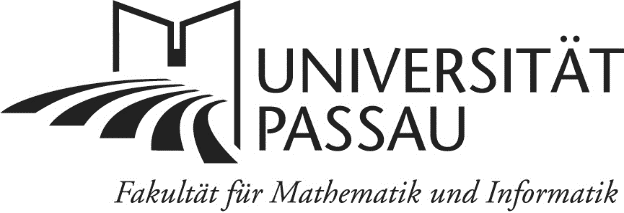 Prüfungim Sommersemester/Wintersemester xxxxKlausur	:	Bitte hier Klausurtitel eintragen*	     …hier die Studiengänge angeben… *	DAAD / ERASMUS*	Scheinklausur(* Bitte zutreffendes ankreuzen)Prüfungsnummer	:	     Prüfer		:	     am		:	     Matrikelnr.: _______________________	Platznr.: ____________________
(Bitte gut leserlich und korrekt eintragen)Es IST auf JEDEM weiteren Blatt oben Platz- und Matrikelnummer einzutragen!Hinweis für die Einsichtnahme:Die Klausur darf im Rahmen der Einsichtnahme fotografiert werden. Eine Veröffentlichung im Netz (z.B. auf Plattformen im Internet) ist nicht erlaubt. Eine Veröffentlichung stellt eine Urheberrechtsverletzung dar und kann zu einer Strafanzeige und zu Schadensersatzansprüchen führen.Matrikelnr.: _______________________	Platznr.: ____________________Blatt       von      Bewertung:1. Korrektor:2. Korrektor:Note:	_________________________Note:	_________________________Datum:	________________________Datum:	__________________________________________________________
Unterschrift / Stempel___________________________________
Unterschrift / StempelGesamt:Gesamt: